БАШҠОРТОСТАН  РЕСПУБЛИКАҺЫ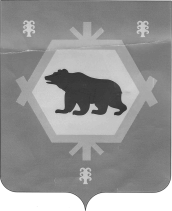 БӨРЙӘН РАЙОНЫ МУНИЦИПАЛЬ РАЙОНЫНЫҢ  ТИМЕР  АУЫЛ СОВЕТЫ  АУЫЛ    ХАКИМИӘТЕАДМИНИСТРАЦИЯ СЕЛЬСКОГО ПОСЕЛЕНИЯ  ТИМИРОВСКИЙ СЕЛЬСОВЕТ МУНИЦИПАЛЬНОГО РАЙОНА БУРЗЯНСКИЙ  РАЙОНРЕСПУБЛИКИ  БАШКОРТОСТАНКАРАР                                                                                         ПОСТАНОВЛЕНИЕ « 28 » декабрь  2017 йыл                          №51-п                           « 28 » декабря  2017 года О внесении изменений и дополнений в постановление администрации сельского поселения Тимировский сельсовет муниципального  района Бурзянский район Республики Башкортостан  от 23.07.2014 №31А «Об утверждении Положения о комиссии по соблюдению требований к служебному поведению муниципальных служащих и урегулированию конфликта интересов»В целях приведения муниципальных нормативных правовых актов сельского поселения Тимировский сельсовет муниципального района Бурзянский район Республики Башкортостан в соответствие с действующим федеральным законодательством, Указом Президента РФ от 19 сентября 2017 г. N 43 1"О внесении изменений в некоторые акты Президента Российской Федерации в целях усиления контроля за соблюдением законодательства о противодействии коррупции»,   п о с т а н о в л я ю :1. Внести в Положение о комиссии по соблюдению требований к служебному поведению муниципальных служащих и урегулированию конфликта интересов, утвержденного постановлением администрации  сельского поселения Тимировский  сельсовет муниципального  района Бурзянский район Республики Башкортостан  от 23.07.2014 №31А следующие изменения:- дополнить пункт 17 пунктом 17.6 следующего содержания:« 17.6. Мотивированные заключения, предусмотренные пунктами 17.1., 17.3 и 17.4 настоящего Положения, должны содержать:        а) информацию, изложенную в обращениях или уведомлениях, указанных в абзацах втором и пятом подпункта «б» и подпункте «д» пункта 16 настоящего Положения;        б) информацию, полученную от государственных органов, органов местного самоуправления и заинтересованных организаций на основании запросов;        в) мотивированный вывод по результатам предварительного рассмотрения обращений и уведомлений, указанных в абзацах втором и пятом подпункта «б» и подпункте «д» пункта 16 настоящего Положения, а также рекомендации для принятия одного из решений в соответствии с пунктами 24, 25.3, 26.1 настоящего Положения или иного решения.».            2. Настоящее постановление вступает в силу со дня его подписания.         3. Обнародовать настоящее постановление на информационном стенде и на официальном сайте сельского поселения.        4. Контроль за исполнением настоящего постановления возлагаю на себя.Глава сельского поселения                              Р.К. Арслангужина     